(указывается в соответствии с периодичностью представления отчетао выполнении муниципального задания,установленного в муниципальном задании)Период предоставления ___за _1 квартал_2019 года_________________________________________________________________(указывается период, за который предоставляется отчет о выполнениимуниципального задания)Часть 1. Сведения об оказываемых муниципальных услугах 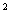 Раздел _____1___3. Сведения о фактическом достижении показателей, характеризующих объем и (или) качество муниципальной услуги:3.1. Сведения о фактическом достижении показателей, характеризующих качество муниципальной услуги:  3.2. Сведения о фактическом достижении показателей, характеризующих объем муниципальной услуги:4. Нормативные правовые акты, устанавливающие размер платы (цену, тариф)либо порядок ее (его) установления5. Порядок оказания муниципальной услуги5.1. Нормативные правовые акты, регулирующие порядок оказания муниципальной услуги: Постановление главы города Райчихинска от 24.08.2015 № 802 «Об утверждении Положения о формировании муниципального задания на оказание муниципальных услуг (выполнение работ) в отношении муниципальных учреждений и финансовом обеспечении выполнения муниципального задания. Порядок предоставления из бюджета города субсидий муниципальным бюджетным и автономным учреждениям» (с изменениями и дополнениями).5.2. Порядок информирования потенциальных потребителей муниципальных услугиРаздел 21. Наименование муниципальной услуги   Присмотр и уходУникальный номер по базовому(отраслевому) перечню            2. Категории потребителей муниципальной услуги _______________________________         Физические лица от 5 до 7 лет, физические лица без ограничения возможностей здоровья, физические____ лица с ограниченными возможностями здоровья, физические лица от 2 месяцев до 1,5 лет, физические лица от 1.5 до 3-х лет; физические лица от 3 до 5 лет; физические лица            _____________________________________________________________________________________________ 3. Показатели,характеризующие  объем  и  (или)   качество муниципальной услуги: 3.1. Показатели, характеризующие качество муниципальной услуги:3.2. Показатели, характеризующие объем муниципальной услуги4. Нормативные правовые акты, устанавливающие размер платы (цену, тариф)либо порядок ее (его) установления5. Порядок оказания муниципальной услуги5.1. Нормативные правовые акты, регулирующие порядок оказания муниципальной услуги: Постановление главы города Райчихинска от 24.08.2015 № 802 «Об утверждении Положения о формировании муниципального задания на оказание муниципальных услуг (выполнение работ) в отношении муниципальных учреждений и финансовом обеспечении выполнения муниципального задания. Порядок предоставления из бюджета города субсидий муниципальным бюджетным и автономным учреждениям» (с изменениями и дополнениями).5.2. Порядок информирования потенциальных потребителей муниципальных услугиЧасть 3. Прочие сведения о муниципальном заданииОснования для досрочного прекращения выполнения муниципального задания:Приказ управления образования от 20.11.2013 №361 «О порядке досрочного прекращения муниципального задания бюджетными и автономными образовательными учреждениями городского округа города Райчихинска»Иная информация, необходимая для выполнения (контроля за выполнением) муниципального заданияПорядок контроля за исполнением муниципального задания утвержден постановлением главы города Райчихинска № 65 от 29.01.2014 «Об утверждении Порядка исполнения и внесения в муниципальное задание на оказание муниципальных услуг (выполнение работ) и объем его финансового обеспечения мониторингаи контроля за исполнением муниципального задания на оказание муниципальных услуг» Порядок контроля за выполнением муниципального задания:Руководитель (уполномоченное лицо) заведующая МДОАУ детским садом № 2_______________С.А.Серёжникова(должность)         (подпись)      (расшифровка подписи) "03" апреля 2019г.ОТЧЕТ О ВЫПОЛНЕНИИ  МУНИЦИПАЛЬНОГО ЗАДАНИЯ №  2за 20_18_ год и на плановый период 2019  и 2020     годовот «__03__» _____04_____20_19___ г.КодыНаименование муниципального учреждения Форма по0506001 Муниципальное дошкольное образовательное автономное учреждение детский сад № 2 городского округа ОКУД города РайчихинскаДатаВиды деятельности муниципального учреждения (обособленного подразделения)по сводномурееструпо сводному рееструОбразование дошкольноеПо ОКВЭД 85.11Вид муниципального учреждения Дошкольное образовательное учреждениеПо ОКВЭД 88.91Присмотр и уход____________________________________________________________________________________(указывается вид муниципального учреждения из базового (отраслевого) перечня)По ОКВЭДПериодичность     ежеквартальная1. Наименование муниципальной услуги Реализация основных общеобразовательных программ дошкольного образования___________________________________________   Уникальный номерпо базовому (отраслевому) перечню 11.001.02. Категории потребителей муниципальной услугиФизические лица в возрасте от 2 месяцев до 7 лет______________________________________________________________Уникальный номер реестровой записиПоказатель, характеризующий содержание муниципальной услугиПоказатель, характеризующий содержание муниципальной услугиПоказатель, характеризующий содержание муниципальной услугиПоказатель, характеризующий условия (формы) оказания муниципальной услугиПоказатель, характеризующий условия (формы) оказания муниципальной услугиПоказатель качества муниципальной услугиПоказатель качества муниципальной услугиПоказатель качества муниципальной услугиПоказатель качества муниципальной услугиПоказатель качества муниципальной услугиПоказатель качества муниципальной услугиПоказатель качества муниципальной услугиПоказатель качества муниципальной услугиУникальный номер реестровой записиПоказатель, характеризующий содержание муниципальной услугиПоказатель, характеризующий содержание муниципальной услугиПоказатель, характеризующий содержание муниципальной услугиПоказатель, характеризующий условия (формы) оказания муниципальной услугиПоказатель, характеризующий условия (формы) оказания муниципальной услугинаименование показателяединица измерения по ОКЕИединица измерения по ОКЕИутверждено в муниципальном задании на годисполнено на отчетную датудопустимое (возможное) отклонениеотклонение, превышающее допусти- мое (возможное) значениепричина отклоненияУникальный номер реестровой записинаименование показателянаименованиекодутверждено в муниципальном задании на годисполнено на отчетную датудопустимое (возможное) отклонениеотклонение, превышающее допусти- мое (возможное) значениепричина отклоненияУникальный номер реестровой записи(наименование показателя)(наименование показателя)(наименование показателя)(наименование показателя)(наименование показателя)наименование показателянаименованиекодутверждено в муниципальном задании на годисполнено на отчетную датудопустимое (возможное) отклонениеотклонение, превышающее допусти- мое (возможное) значениепричина отклонения12345678910111213141070000013003420811001000100100001002101109не указаноне указаноот 2-х мес.до прекращения образовательных отношенийочная%1001001070000013003420811001000100100001002101109не указаноне указаноот 2-х мес.до прекращения образовательных отношенийочнаяДоля  воспитанников, охваченных  дополнительным образованием на базе учреждения:чел7448585Результативность освоения воспитанниками ДОУ образовательных программ%7449595Доля родителей (законных представителей), удовлетворенных условиями и качеством предоставления услуги%7449898Доля педагогов, эффективно использующих современные педагогические технологии%744100100Число предписаний от надзорных органовколичество79600Число обоснованных жалоб со стороны потребителей услугиколичество79600Результаты участия воспитанников в конкурсах, соревнованияхчел792250200Выполнение плана детодней%744100100Уникальный номер реестровой записиПоказатель, характеризующий содержание муниципальной услугиПоказатель, характеризующий содержание муниципальной услугиПоказатель, характеризующий содержание муниципальной услугиПоказатель, характеризующий условия (формы) оказания муниципальной услугиПоказатель, характеризующий условия (формы) оказания муниципальной услугиПоказатель объема государственной услугиПоказатель объема государственной услугиПоказатель объема государственной услугиПоказатель объема государственной услугиПоказатель объема государственной услугиПоказатель объема государственной услугиПоказатель объема государственной услугиПоказатель объема государственной услугиСредний размер платы (цена, тариф)Уникальный номер реестровой записиПоказатель, характеризующий содержание муниципальной услугиПоказатель, характеризующий содержание муниципальной услугиПоказатель, характеризующий содержание муниципальной услугиПоказатель, характеризующий условия (формы) оказания муниципальной услугиПоказатель, характеризующий условия (формы) оказания муниципальной услугинаименование показателяединица измерения по ОКЕИединица измерения по ОКЕИутверждено в муниципальном задании на годисполнено на отчетную датудопусти- мое (возможное) отклонениеотклонение, превышающее допустимое (возможное) значениепричина отклоненияСредний размер платы (цена, тариф)Уникальный номер реестровой записинаименование показателянаименованиекодутверждено в муниципальном задании на годисполнено на отчетную датудопусти- мое (возможное) отклонениеотклонение, превышающее допустимое (возможное) значениепричина отклоненияСредний размер платы (цена, тариф)Уникальный номер реестровой записи(наименование показателя)(наименование показателя)(наименование показателя)(наименование показателя)(наименование показателя)наименование показателянаименованиекодутверждено в муниципальном задании на годисполнено на отчетную датудопусти- мое (возможное) отклонениеотклонение, превышающее допустимое (возможное) значениепричина отклоненияСредний размер платы (цена, тариф)1234567891011121314151072000001310034081102000000000000100210107не указаноне указаноочнаяЧисло дето-днейКол-во7965253013652Превышение списочного состава – от планового.Организация разновозрастной группы.Проведение работы по оздоровлению воспитанников с привлечением детской поликлиники.Вакцинация против гриппа 70% воспитанников.1072000001310034081102000000000000100210107не указаноне указаноочнаяНормативный правовой актНормативный правовой актНормативный правовой актНормативный правовой актНормативный правовой актвидпринявший органдатаномернаименование12345Положение МДОАУ д/с № 227.08.2015г.б/нПоложение о порядке предоставления дополнительных  платных услугСпособ информированияСостав размещаемой информацииЧастота обновления информации123информационные стендыинформация о деятельности учрежденияпо мере необходимостисайт учрежденияинформация о деятельности учреждения1 раз в месяцhttp://дс2.райчихинск-образование.рфинтернет - ресурсыПубличный доклад. Информация о деятельностипо мере необходимостиУникальный номер реестровой записиПоказатель, характеризующий содержание муниципальной услугиПоказатель, характеризующий содержание муниципальной услугиПоказатель, характеризующий содержание муниципальной услугиПоказатель, характеризующий условия (формы) оказания муниципальной услугиПоказатель, характеризующий условия (формы) оказания муниципальной услугиПоказатель качества муниципальной услугиПоказатель качества муниципальной услугиПоказатель качества муниципальной услугиПоказатель качества муниципальной услугиПоказатель качества муниципальной услугиПоказатель качества муниципальной услугиПоказатель качества муниципальной услугиПоказатель качества муниципальной услугиУникальный номер реестровой записиПоказатель, характеризующий содержание муниципальной услугиПоказатель, характеризующий содержание муниципальной услугиПоказатель, характеризующий содержание муниципальной услугиПоказатель, характеризующий условия (формы) оказания муниципальной услугиПоказатель, характеризующий условия (формы) оказания муниципальной услугинаименование показателяединица измерения по ОКЕИединица измерения по ОКЕИутверждено в муниципальном задании на годисполнено на отчетную датудопустимое (возможное) отклонениеотклонение, превышающее допусти- мое (возможное) значениепричина отклоненияУникальный номер реестровой записинаименование показателянаименованиекодутверждено в муниципальном задании на годисполнено на отчетную датудопустимое (возможное) отклонениеотклонение, превышающее допусти- мое (возможное) значениепричина отклоненияУникальный номер реестровой записи(наименование показателя)(наименование показателя)(наименование показателя)(наименование показателя)(наименование показателя)наименование показателянаименованиекодутверждено в муниципальном задании на годисполнено на отчетную датудопустимое (возможное) отклонениеотклонение, превышающее допусти- мое (возможное) значениепричина отклонения12345678910111213141072000001310034208110250000000000001007101112000очнаяОбщий уровень укомплектованности кадрами%7441001001072000001310034208110250000000000001007101112000очнаяДоля педагогических работников с высшим профессиональным образованием%7447535,41072000001310034208110250000000000001007101112000очнаяПосещаемость воспитанниками образовательного учреждения%744      951001072000001310034208110250000000000001007101112000очнаяСнижение уровня заболеваемости воспитанников%74480801072000001310034208110250000000000001007101112000очнаяОтсутствие травматизмашт.796001072000001310034208110250000000000001007101112000очнаяУдовлетворенность населения качеством дошкольного образования%74495951072000001310034208110250000000000001007101112000очнаяОтсутствие  обоснованных жалоб родителей (законных представителей)шт79600Уникальный номер реестровой записиПоказатель, характеризующий содержание работыПоказатель, характеризующий содержание работыПоказатель, характеризующий содержание работыПоказатель, характеризующий условия (формы) выполнения работыПоказатель, характеризующий условия (формы) выполнения работыПоказатель объема работыПоказатель объема работыПоказатель объема работыПоказатель объема работыПоказатель объема работыПоказатель объема работыПоказатель объема работыПоказатель объема работыУникальный номер реестровой записиПоказатель, характеризующий содержание работыПоказатель, характеризующий содержание работыПоказатель, характеризующий содержание работыПоказатель, характеризующий условия (формы) выполнения работыПоказатель, характеризующий условия (формы) выполнения работынаименование показателяединица измерения по ОКЕИединица измерения по ОКЕИутверждено в государственном задании на годисполнено на отчетную датудопустимое (возможное) отклонениеотклонение, превышающее допустимое (возможное) значениепричина отклоненияУникальный номер реестровой записинаименование показателянаименованиекодутверждено в государственном задании на годисполнено на отчетную датудопустимое (возможное) отклонениеотклонение, превышающее допустимое (возможное) значениепричина отклоненияУникальный номер реестровой записи(наименование показателя)(наименование показателя)(наименование показателя)(наименование показателя)(наименование показателя)наименование показателянаименованиекодутверждено в государственном задании на годисполнено на отчетную датудопустимое (возможное) отклонениеотклонение, превышающее допустимое (возможное) значениепричина отклонения1234567891011121314107200000131003420811001000100100001002101109Дето-дниШт.7965253013652Превышение списочного состава – от планового.Организация разновозрастной группы.Проведение работы по оздоровлению воспитанников с привлечением детской поликлиники.Вакцинация против гриппа 70% воспитанников.Нормативный правовой актНормативный правовой актНормативный правовой актНормативный правовой актНормативный правовой актвидпринявший органдатаномернаименование12345Положение МДОАУ д/с № 227.08.2015г.б/нПоложение о порядке предоставления дополнительных платных услугСпособ информированияСостав размещаемой информацииЧастота обновления информации123информационные стендыинформация о деятельности учрежденияпо мере необходимостисайт учрежденияинформация о деятельности учреждения1 раз в месяцинтернет - ресурсыПубличный доклад. Информация о деятельностипо мере необходимостиФормы контроляПериодичностьФедеральные органы исполнительной власти, осуществляющие контроль за исполнением муниципального задания123Внешний контрольНе реже одного раза в годГлавный распорядитель финансовых средств (Гор УО).Финансовое управление администрации города Райчихинска. Вышестоящие контролирующие органы.Внутренний контрольВ течении годаРуководитель образовательного учреждения